Pautas para abordar el Bloque II María Pallarés - RenauDaniel Zomeño - Jiménez2023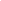 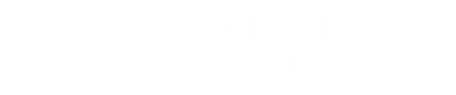 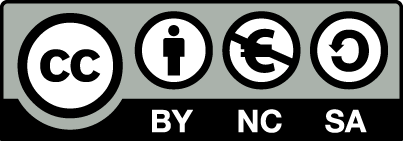 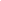 ÍNDEX01- Objetivos y contenido del Bloque IICon el objetivo de proporcionar pautas básicas para fomentar la autonomía y profesionalización en el proceso a seguir para elaborar un documento de gestión de redes sociales, el presente bloque ofrece documentos y plantillas para esbozar un plan adaptado a las necesidades del usuario.Orden de consulta y lectura de los documentosPara favorecer la comprensión de los materiales presentados, beneficiar el desarrollo de documentos personalizados y, de ese modo, alcanzar los objetivos establecidos, se recomienda el acceso a los contenidos en el siguiente orden:1º- Visionado del vídeo titulado Bloque II.2º- Consulta del documento titulado Modelos de índices para la elaboración del plan de redes sociales.3º- Lectura del documento titulado Investigación.4º- Revisión del documento titulado Modelos de ópticos para la elaboración de un cronograma.5º- Lectura del documento titulado Ampliación de KPI´s para profundizar en mètricas asociadas al rendimiento de las publicaciones en redes sociales. 02 Aplicación de conocimientosAsociada a la lectura y revisión de los materiales propuestos (vídeo y documentos), más allá de dar respuesta al cuestionario de autoevaluación, se insta a elaborar adaptaciones del contenido planteado a las necesidades del usuario con el fin de asentar conocimientos y generar contenido de utilidad para su aplicación.  Ejercicios recomendados (Voluntario)1º- Asociado a la consulta del documento Modelos de índices, selección del índice más apropiado al caso particular.2º-  Atendiendo al documento titulado Investigación, procurar responder a las cuestiones planteadas.3º- Seleccionar el cronograma más adecuado del documento titulado Modelos de ópticos y adaptarlo a las necesidades particulares. 5º- Práctica de los cálculos presentados tanto en el vídeo como en el documento titulado Ampliación de KPI´s.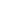 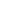 